Сумська міська радаVIІІ СКЛИКАННЯ XVIII СЕСІЯРІШЕННЯвід 16 лютого 2022 року № 2832-МРм. СумиРозглянувши звернення громадянина, надані документи, відповідно до статей 12, частини сьомої статті  118 Земельного кодексу України, статті 50 Закону України «Про землеустрій», частини четвертої статті 15 Закону України «Про доступ до публічної інформації», Закону України «Про правовий режим  земель охоронних зон об’єктів магістральних трубопроводів» та Правил охорони магістральних трубопроводів, затверджених постановою Кабінету Міністрів України від 16.11.2002 № 1747, враховуючи протокол засідання постійної комісії з питань архітектури, містобудування, регулювання земельних відносин, природокористування та екології Сумської міської ради від 30.11.2021 № 41, керуючись пунктом 34 частини першої статті 26 Закону України «Про місцеве самоврядування в Україні», Сумська міська рада ВИРІШИЛА:Відмовити Холоду Ігорю Олександровичу в наданні дозволу на розроблення проекту землеустрою щодо відведення земельної ділянки у власність за                     адресою: м. Суми, біля вул. 1-ша Красносільська, орієнтовною площею 0,1000 га для будівництва і обслуговування житлового будинку, господарських будівель і споруд (присадибна ділянка) у зв’язку з невідповідністю місця розташування об’єкта вимогам Закону України «Про правовий режим земель охоронних зон об’єктів магістральних трубопроводів» та Правилам охорони магістральних трубопроводів, затверджених постановою Кабінету Міністрів України від 16.11.2002 № 1747, оскільки земельна ділянка потрапляє в проектну функціональну зону  садибної  житлової  забудови Ж-1,  яка  на  даний  час  знаходиться  в межах охоронної зони магістрального газопроводу та для якої встановлено суттєві обмеження щодо господарської діяльності, в тому числі заборонено спорудження житлових, громадських та дачних будинків. Сумський міський голова                                                       Олександр ЛИСЕНКОВиконавець: Клименко Ю.М.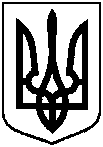 Про відмову Холоду Ігорю Олександровичу в наданні дозволу                  на розроблення проекту землеустрою щодо відведення земельної ділянки                  у власність за адресою: м. Суми, біля вул. 1-ша Красносільська, орієнтовною площею 0,1000 га